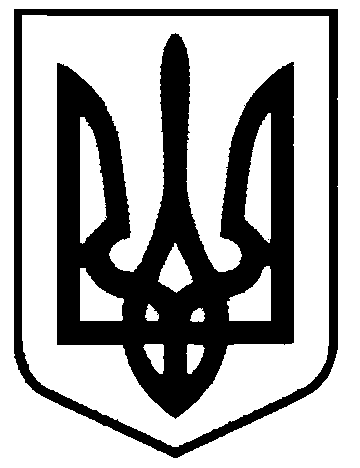 СВАТІВСЬКА МІСЬКА РАДАВИКОНАВЧИЙ КОМІТЕТРОЗПОРЯДЖЕННЯВід «30» січня  2017 р.    	                    м. Сватове                             	               № 17«Про відзначення 74-ї річниці зДня визволення міста Сватове»	Дбаючи про гідне відзначення Дня визволення міста Сватове від німецько-фашистських загарбників, вшанування учасників Другої світової війни, сватівчан - дітей війни, беручи до уваги значення цієї дати в проведенні патріотичної роботи серед дітей та підлітків, вивченні історії свого краю, керуючись ст. 32 Закону України «Про місцеве самоврядування в Україні»ЗОБОВ’ЯЗУЮ:Провести покладання квітів до пам’ятників та пам’ятних знаків, присвячених подіям Другої світової війни та на місцях поховання захисників міста 31 січня 2017 року, початок о 8-00 годині. Відповідальний – Романенко Д.О., секретар міської ради.Закупити корзини та живі квіти для здійснення церемонії покладання.  Відповідальний – Луньов А.Є., керуючий справами міської ради.Забезпечити упорядкування пам’ятних місць. Відповідальний - Пономарьова Н.А., спеціаліст міської ьради з благоустрою та торгівлі.Провести урочистий захід з нагоди 74 –ї річниці з Дня визволення міста 31 січня 2017 року о 16-00 годині, у великій залі міської ради. Відповідальний - Ляхов С.В., т. в.о. обов’язки директора МККіД.Запросити голів ветеранських організацій  міста та учасників Другої світової війни. Відповідальний - Суховерхов П.М., голова міської ветеранської організації.  Закупити та вручити харчові набори та квіти учасникам заходу – ветеранам Другої Світової війни. Відповідальний – Пономарьова Н.А.,спеціаліст міської ради з благоустрою та торгівлі,  Варибрус Н.О., керівник ФРВ міської ради. Забезпечити підвіз ветеранів для участі у заході. Відповідальний - Фоменко А.Л., заступник міського голови.Організувати відвідування ветеранів – краєзнавців, які зробили великий внесок і вивчення історії сватівщини у роки війни. Відповідальний - Фоменко А.Л., заступник міського голови.Контроль за виконанням даного розпорядження покласти на першого заступника міського голови Л. В. Жаданову.Сватівський міський голова 				 		 Є. В. Рибалко